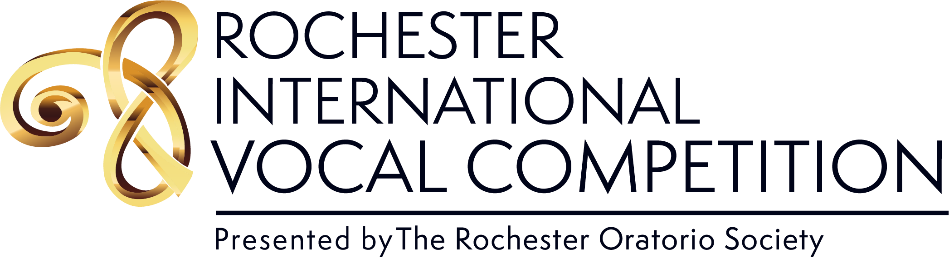 2023 RIVC CelebrationJoin us for a multimedia celebration of rising stars. Be there as young artists perform thrilling renditions of the most moving classics of opera, art song, and oratorio live in-person and broadcast from around the world. Participate in this one-of-a-kind evening of music by voting for your favorite performance.Details and tickets atrossings.org/RIVCMay 19, 2023 | 7:00 P.M.
First Unitarian Church of RochesterTicket sales and donations benefit the Rochester Oratorio Society, the region’s premier choral ensemble, providing community education and live choral music of the highest quality.